Thursday 4th February 2021LO: Can I identify the features of poetry?The MasterplanTake the time to make some sense,
of what you want to say,
and cast your words away upon the waves.
Sail them home with acquiesce,
on a ship of hope today,
and as they land upon the shore,
tell them not to fear no more.

Say it loud and sing it proud today.

And then dance if you wanna dance.
Please brother take a chance.
You know they're gonna go,
which way they wanna go.
All we know is that we don't know
how it's gonna be.
Please brother let it be.
Life on the other hand, 
won't make us understand.
We're all part of the masterplan.
Say it loud and sing it proud today...

I'm not saying right is wrong,
it's up to us to make,
the best of all the things that come our way.
'Cause everything that's been has passed,
the answer's in the looking glass.
There's four and twenty million doors
on life's endless corridor.

Say it loud and sing it proud today.

Well, dance if they want to dance.
Please brother take a chance.
You know they're gonna go,
which way they wanna go.
All we know is that we don't know
how it's gonna be,
Please, brother, let it be.
Life on the other hand,
won't make you understand.
We're all part of the masterplan.Using the poem, draw your own representation of what it means to you. Be creative and think about your annotations, they will really help with your ideas. You could choose a part of the poem to represent, or the whole poem.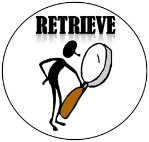 How should they sing it today?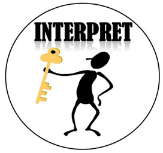 What is the poem about? 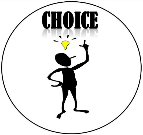 Why do you think the author of this poem chose to use the line 'cast your words away upon the waves?'